Разработка урока по развитию речи  на тему «Дикие животные» Раиля Султанова,учитель - дефектолог (олигофренопедагог) ГБОУ «Уруссинская  школа- интернат для детей с ОВЗ» Ютазинского муниципального района Учебные цели:Узнавание и название диких животных изображенных на рисунке.Работа с ситуативной картинкой. Составление простой фразы на основе предложенного рисунка.Узнавание и название домашних животных.Коррекционные задачи:Коррекция произвольного внимания.Коррекция речевого развития.Коррекция правильного произношения.Воспитательные цели:1.Воспитание любви к животным.Тип урока: комбинированный.Оборудование:  Компьютер, интерактивная доска, видеофрагмент «Дикие животные», сборник загадок, простые карандаши, конверты с заданиями, мягкие игрушки: заяц и медведь, учебник для специальных (коррекционных) школ VIII вида» Е.Д.Худенко, С.Н. Кремнёва «Развитие речи»,  1 класс.Ход урока.     I.Психологический настрой.        Долгожданный дан звонок-        Начинается урок!      Здравствуйте, дорогие дети и гости! Дети, сегодня у нас в классе гости. Давайте, посмотрим на гостей, улыбнемся друг – другу и начнем  урок. К нам на урок пришли из леса  заинька – Косой и мишка - Косолапый. Они принесли из леса – сюрприз. Но прежде, мы должны выполнят   задания, показать им как мы умеем работать и   красиво сидеть на уроке и слушать. ( У зайки – Косой на спине мешок, а в мешках конверты с заданиями, а у Мишки – мешок с сюрпризом). Артикуляционная гимнастикаСлайд №1Язычок  гулять выходит. Домик он кругом обходит. ( Рот открыть. Высунуть язык. Выполнять круговые движения языком, облизывая губы.)  Слайд №2Язычок стал маляром.Аккуратно красит дом. (Рот максимально открыть. Проводить широким языком вперед – назад по нёбу. Затем вверх – вниз по внутренней стороне щек.)Слайд №3Любить он покушать сладкоПосле скачет, как лошадка. (Рот держать широко открытым. Улыбнуться. Медленно щелкать языком, присасывая его к нёбу и отрывая от него. Тянуть подъязычную связку.)Слайд №4На качелях оказался.Вверх взлетел и вниз спускался. (Открыть рот. Тянуться то к носу, то к подбородку. Рот не закрывать.)    Один ученик выходит,  берет первый конверт с заданиями. Учитель читает задания.1 задание. Работа с загадками.                    Дети отгадывают и показывают картинку на слайде и повторяют за учителем.Кто зимой холодной Бродит в лесу злой, голодной.  (Волк). (Слайд №5.)                               2. На ветке не птичка-                                  Зверёк- невеличка                                  Мех тёплый, как грелка                           Кто это?                                        (Белка).(Слайд  №5)                                  3.Хвост пушистый,                                   Мех золотистый,                                   В лесу живёт,                       В деревне кур крадет                  (Лиса).(Слайд №6)	4.Нос пяточком, а хвост крючком.  (Свинья). (Слайд №7)                             5.Комочек пуха,                               Длинное ухо,                               Прыгает ловко,                               Любит морковку                       (Заяц). (Слайд №8)Отгадки пишем на кроссворд (с помощью учителя), а картинки этих животных прикрепляем на доске. Какое слово получилось на красных квадратиках. (Весна).- Вот мы с вами узнали что время года - весна. ( Учитель спрашивает у детей какое число, время суток, погода). Дети показывают картинки изображенные (время суток - день, погода – солнечная,  число – 23 апреля)II.Введение в тему урока.2 задание. Работа с картинками.- Давайте вернемся к животным, которые мы угадывали. Как вы думаете какое животное на доске  лишнее? Почему? ( Картинку свиньи убираем, а остальных оставляем и прикрепляем слово - карточку «Дикие животные»). - А почему их называют дикими? (ответ детей). (живут в лесу)- Вот мы сегодня будем изучать диких животных,  из них : волка, белку, лису, зайца.Характеристика этих животных по цвету и по характеру. (Показ слайдов животных) (повтор с детьми несколько раз название животных и их характер)  III.Новая тема урока.Слайд №9Лиса.Лиса – рыжая и хитраяСлайд №10Волк- серый и злой.Слайд №11Белка- рыжая и пушистаяСлайд № 12 Заяц- серый и трусливый. Учитель:Что общего у лисы и белки?  (цвет: рыжий) показ картинки животныхЧто общего у волка и зайца? (цвет : серый) показ картинки животных.Физкультурная минутка  «Дикие животные»:Встанем, надо отдохнуть, Наши пальчики встряхнуть. Поднимайтесь, ручки, вверх, Шевелитесь, пальчики, –Так шевелят ушкамиСеренькие зайчики. Крадемся тихо на носочках, Как лисы бродят по лесочку. Волк озирается кругом, И мы головки повернем. Теперь садимся тише, тише –Притихнем, словно в норках мыши.3 задание. Игра « Кто где спрятался?».    Работа с учебником. ( стр.69)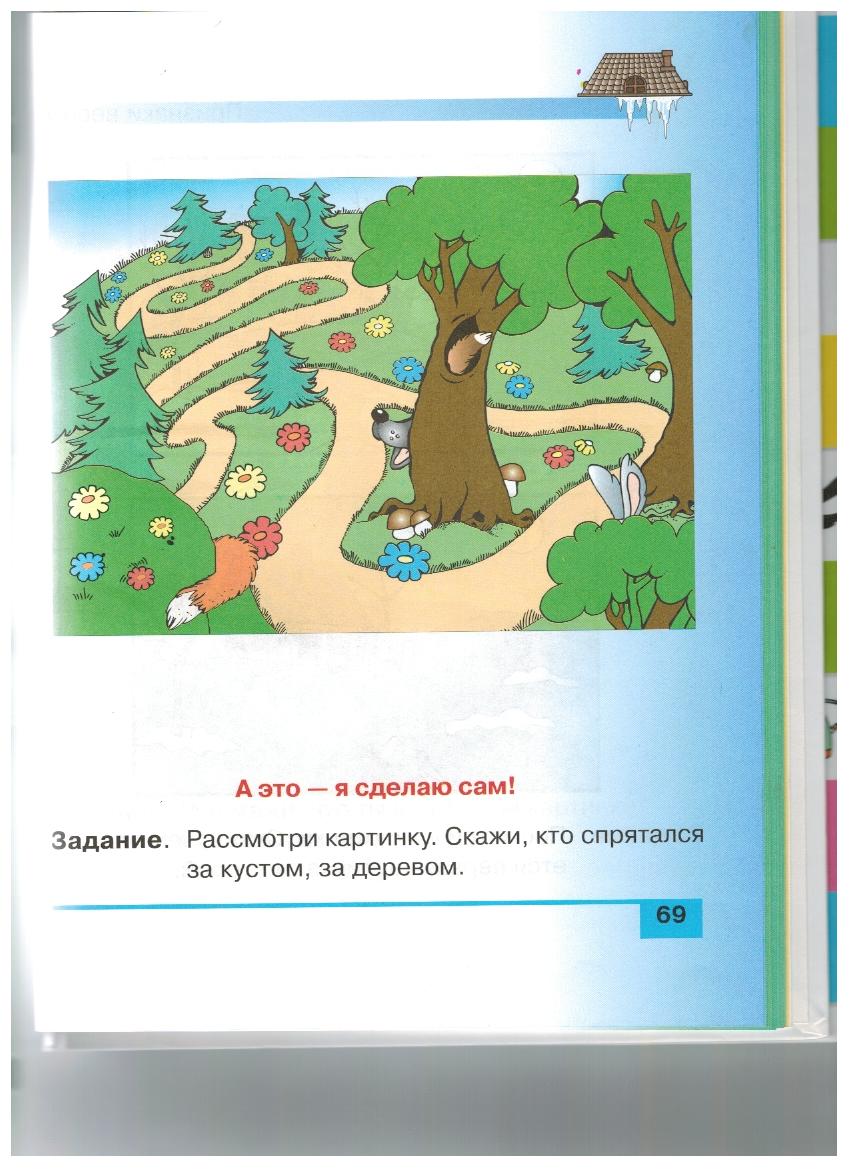  (Каждому ребенку  раздается картинки, дети должны найти и показать  кто находится за деревом, а кто за кустом).За деревом- волкЗа кустом- лиса и заяц, а белка где? Белка- в дупле.- Молодцы, и этим заданием справились.4 задание. Игра – лего( Детям раздается на конверте части тела животных. Дети должны составить целый рисунок и назвать имя животного: У меня – волк, лиса, заяц и белка.).5 задание. Развиваем пальчики. Детям дается пунктирной линией  рисунок животных, они должны не отрывая карандаша соединить эти линии и у них должно получится изображение животных.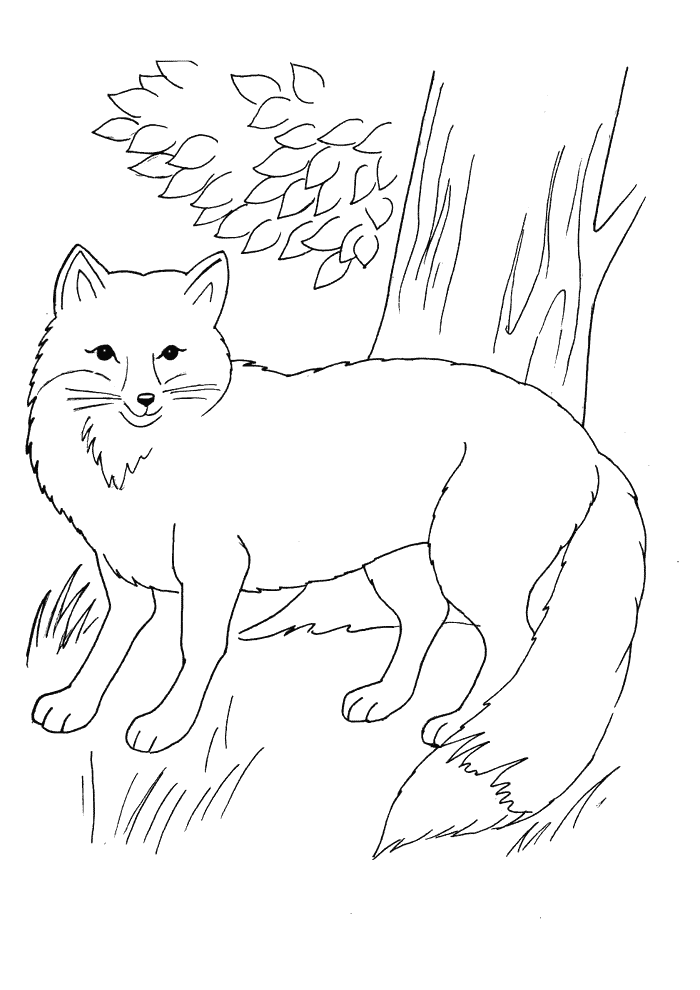 - Молодцы, и этим заданием справились.Видеофрагмент «Дикие животные»6 задание.  «Четвертый лишний».Детям раздается картинки с дикими животными, среди них имеются и домашние животные. Дети убирают лишние животные т.е. домашние.IV. Итог урока.- Мы говорили сегодня о диких животных. (повторение название диких животных.) Ребята, спасибо вам за работу на уроке! Вы молодцы!  Мне было очень интересно с вами работать!      Вы справились  всеми заданиями Косого, и награду за это получим от Косолапого. ( Детям и гостям раздаются конфеты «Белочка» и «Мишка косолапый».)ВОЛКБЕЛКАЛИСАСВИНЬЯЗАЯЦ